Item 9AONB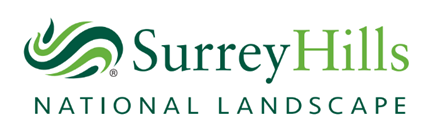 Surrey Hills Area of Outstanding Natural Beauty (AONB) Board7 June 2023Surrey Hills National Landscape Forward Plan 2023 - 2024Purpose of the report:  To present the 2023 – 24 work plan priorities for the Surrey Hills BoardRecommendations:It is recommended that:Members are asked to approve the work plan for 2023 - 24Introduction:Although the fundamental purpose of the Management Plan will be to encourage co-ordinated action by all organisations, agencies and individuals, the Surrey Hills AONB Board has established a Surrey Hills group of organisations (the Surrey Hills Family) to help support the delivery of the AONB Management Plan’s Vision: The Surrey Hills is recognised as a national asset in which its natural and cultural assets are managed in an attractive landscape mosaic of farmland, woodland, heaths, downs, and commons. It provides opportunities for sustainable business enterprise and for all to enjoy and appreciate its natural beauty for their health and well-being.This work plan priorities for 2023 – 24 priorities deliver the adopted Surrey Hills AONB Management Plan (2020 – 2025) pillars: PlanningLandscape Conservation and Enhancement; Access, Enjoyment and Understanding Growing the Surrey Hills Economy and Advocacy, Partnership and Coordination.  1.3 The following Forward Plan identifies quarterly targets Q1 (April – June), Q2 (July September), Q3 (October – December).  Q4 (Jan – March),  The abbreviations are referenced in the AONB Management Plan.Pillar 1. PLANNINGPillar 1. PLANNINGLeadPartnersInfluence planning policy and decisions by advising on the preparation of Local Plans and developments affecting the Surrey HillsAdvise local authorities on development proposalsProvide pre-application advice on major schemes.An opportunity to generate income depending on capacity. AONB Boundary ReviewSupport Steering Groups and Comms PlanFormulate the Board’s position on extension areas in response to consultationOngoingOngoingOngoingQ2National Landscape TeamNational Landscape TeamNatural EnglandNational Landscape TeamSCC, B&DsSCC, B&DsNational Landscape Team, SCC, B&DsSCC, B&DsPillar 2. LANDSCAPE CONSERVATION AND ENHANCEMENTPillar 2. LANDSCAPE CONSERVATION AND ENHANCEMENTEnvironmental Land Management Schemes to ensure more, bigger and less fragmented areas for wildlife,Ensure the delivery of Farming in Protected Landscape (FIPL) projects, claims and payments.Develop and keep under review priorities with PanelLobby Defra for National Landscape nature recovery/agri-environment funding after end of FiPLSeek to extend number of collaborative schemesCreate FiPL newsletterSupport the development and extension of Farm Clusters across the Surrey Hills,Develop terms of reference for farmer led Clusters for Greenscapes, Greensands and the North Downs GroupsContribute to the development of the Local Nature Recovery Strategy and Local Nature PartnershipEnsure that Surrey Hills priorities are reflected in the LNRS and that Surrey Hills activities support the LNRSHeathland Connections Nature Recovery Strategy in SW Surrey  Engage in strategy development.Support and grow farm cluster.Develop Heathland Connections website and promotional video on Surrey Hills web-platformBig Chalk restoring calcareous (chalk and limestone) landscapes in southern EnglandDeveloping strategic bid to NHLF, coordinating local partners and aligning with LNRSConservation Volunteer programme	Promote Conservation Volunteer Handbook on websiteDeliver programme of work with volunteers Secure future funding for Society’s Projects and Volunteer Coordinator develop project pipelineReduce the impact of overhead power lines in the Surrey Hills develop a new scheme proposal for UK Power Networks	OngoingOngoingQ3/4Q2OngoingQ2OngoingQ2 Q2 – 3Q2 - 3National Landscapes TeamNational Landscapes TeamNational Landscapes TeamNatural EnglandNAAONBSurrey Hills SocietyNational Landscapes TeamCLA, NFU, NE, SCCSHS, CLA, NFU, NE, SCC, SWT NE, SCCNational Landscapes Team, CLA, NFU, SCC, B&Ds, SWT, SHSRegional National Parks and AONB teams, NENational Landscapes Team, SWT, CLA, NFU, SCCNEPillar 3. ACCESS ENJOYMENT AND UNDERSTANDINGPillar 3. ACCESS ENJOYMENT AND UNDERSTANDINGPromoting public understanding and enjoyment of the Surrey Hills National LandscapeDevelop and update surreyhills.org websiteEstablish unified Surrey Hills database and e-bulletin schedule amalgamating all family databases.Develop My Surrey Hills video campaignDevelop bid to NHLF to continue with Access for All programmePromoting sustainable countryside access to the Surrey Hills and volunteering opportunities  Promoted Routes Working Group - increase the number of promoted waymarked trails. Identifying hero trails and developing Conservation Volunteer roleMountain Bike Working Group – develop management policy for unauthorised mountain bike trailsByways Working Group Management of Byways to reduce damage and enhance user experience developing campaign to report and prosecute damagePromote sustainable transport campaign with rail and bus operators	Inspire and engage new audiences through the Surrey Hills Arts programme.Deliver Wonder Dusk (formally Harvest) as a major community art celebration of nature and landscape through workshops and at Box HillReview EoI for Habitat project to Arts Council EnglandExhibit  Habitat at Hampton Court Flower Show Support Surrey Hills as the regional Hub for National Significant project to Arts Council EnglandHeathland Artwork exhibition at RSPB Farnham HeathInspire and engage new audiences for health and wellbeing.Subject to funding, work with Surrey Heartland GSP pilot and develop proposal with Growing Health Together for Mental Health Improvement FundPromote Dark SkiesDeliver a Surrey Hills programme of events celebrating Dark Skies in September, ending with Wonder Dusk at Box HillOngoingQ2 - 3Q2/Q3Q2 Q2Q2Q2, 3Q2Q2, Q2Q2Q2Q3National Landscapes TeamSurrey Hills SocietyNational Landscapes TeamNational Landscapes TeamNational Landscapes TeamNational Landscapes TeamSurrey Hills ArtsSurrey Hills ArtsSurrey Hills ArtsNAAONBSurrey Hills ArtsSurrey Hills SocietyNL Team, SHSSHS, SHE,NL Team, SMEF, Coalition, Surrey Choices, SWT, SCCPromoted Routes Working GroupMountain Bike Working GroupByways Working GroupPromoted Routes Working Group, SCC , rail operatorsNT, NL Team, SCCSCCSHSSurrey Hills Arts, NL Team, LB CroydonRSPB, Uni of Creative Arts, NESCC, Growing Health Together, NL TeamSHE members SCC, CPRE4. GROWING THE SURREY HILLS ECONOMY4. GROWING THE SURREY HILLS ECONOMYSupport the development of Surrey Hills Enterprises CIC to increase its membership and contribution to Surrey Hills purpose.Members provide the visitor experiences for the Surrey Hills featured on websiteGrow corporate membership and engagement to deliver environmental projects with the Surrey Hills Society Deliver events program for the public and member businesses. ￼Mentoring and graining programmesPop up marketsWood Fair at Cranleigh in SeptemberDevelop relationships and influence policy to secure investment opportunities that support the Surrey Hills purpose.  Advise local authorities on Shared Prosperity Fund priorities and allocations.OngoingOngoingOngoingQ2OngoingSurrey Hills EnterprisesSurrey Hills EnterprisesSurrey Hills AONB BoardNL TeamSurrey Hills SocietyNL Team,B&DsNL Team, SHS. SHAB&Ds, SHE, SCC5. ADVOCACY , PARTNERSHIP AND COORDINATION5. ADVOCACY , PARTNERSHIP AND COORDINATIONBusiness plan with agreed staff structure and budget to present to September AGMEnsure sound governance, reporting and monitoring of the AONB Management Plan through quarterly meetings of the Surrey Hills AONB BoardQuarterly reporting to AONB BoardAnnual report to DEFRA and partnersRevised ConstitutionDevelop the Surrey Hills Trust Fund with the Community Foundation for SurreySeeking new Panel Chair and dedicated supportPromote the work of the Surrey Hills familyPartnership TourSurrey Hills SymposiumKeep under review the Management Plan and contribute to policy, strategy and evidence base.Respond to National Association, Defra and NE requests.Support Steering Group on National Landscapes brandingQ2OngoingQ4Q3Q3Q2Q3OngoingSCC, NL TeamNL TeamNL TeamChair, SCCSurrey Hills Trust FundNL TeamNL TeamNAAONBComm Foundation, NL Team, SHSSHA, SHS, SGE, Surrey UniversityNL Team